Комитет по стандартам ВОИС (КСВ)Возобновленная четвертая сессияЖенева, 21-24 марта 2016 г.Создание целевой группы для выработки требований в отношении ведомственного досье патентных документов, выданных патентным ведомствомДокумент подготовлен СекретариатомСемнадцатого февраля 2016 г. Европейского патентное ведомство (ЕПВ) направило Секретариату документ с предложением начать в марте 2016 г. на возобновленной четвертой сессии Комитета по стандартам ВОИС (КСВ) обсуждение требований в отношении ведомственного досье патентных документов, выданных патентным ведомством.  Предложение ЕПВ воспроизводится в приложении к настоящему документу. Ведомственное досье содержит исчерпывающий перечень всех патентных документов, выданных национальным или региональным патентным ведомством;  и главная цель такого перечня – дать возможность другим ведомствам (и потенциально другим пользователям) оценить полноту доступной патентной документации. В русле предложения ЕПВ Секретариат предлагает КСВ рассмотреть и утвердить следующие шаги:(a)	сформулировать новую задачу следующего содержания:«Подготовить рекомендацию в отношении ведомственного досье патентных документов, выданных национальным или региональным патентным ведомством, с целью предоставить другим патентным ведомствам и другим заинтересованным сторонам возможность оценить полноту своих фондов опубликованных патентных документов»;(b)	создать новую целевую группу, возглавляемую соответствующим руководителем, для выполнения новой задачи;  и(c)	просить новую целевую группу представить предложение, касающееся рекомендации в отношении разработки нового стандарта ВОИС или пересмотра существующего стандарта (стандартов) ВОИС, для рассмотрения и утверждения КСВ на его следующей сессии в 2017 г.КСВ предлагается:принять к сведению предложение Европейского патентного ведомства, касающееся подготовки рекомендации в отношении ведомственного досье, воспроизведенное в приложении к настоящему документу;рассмотреть и утвердить предложение о постановке данной задачи и соответствующие сроки, упомянутые в пунктах 3(a) и (c), выше;  ирассмотреть и утвердить предложение о создании новой целевой группы, возглавляемой соответствующим руководителем, упомянутой в пункте 3(b).[Приложение следует]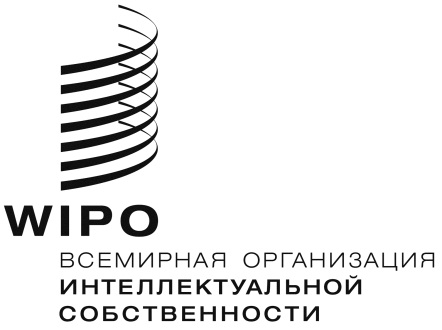 RCWS/4BIS/13    CWS/4BIS/13    CWS/4BIS/13    оригинал:  английскийоригинал:  английскийоригинал:  английскийдата:  25 февраля 2016 г.дата:  25 февраля 2016 г.дата:  25 февраля 2016 г.